Sdružení přátel PutimiaObec Putim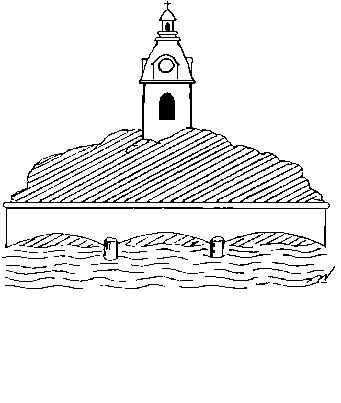 pořádajíZimní vycházku za poznánímaneb„Na hromnice o hodinu více“která se uskuteční v neděli 6. února 2022 od 14.00 hodin.Sraz účastníků u kapličky sv. Jana Nepomuckého.Půjdeme se podívat do elektrárny pana Turinského u zátavského jezu, který nás zde provede a poví zajímavosti o provozu. Na závěr si na plácku mezi mosty opečeme „buřty“, které si každý účastník přinese s sebou. V případě velmi špatného počasí se akce odkládá.Zváni jsou všichni